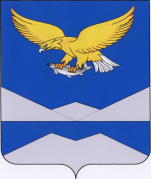 РОССИЙСКАЯ ФЕДЕРАЦИЯ«КАРАМСКОЕМУНИЦИПАЛЬНОЕ ОБРАЗОВАНИЕ»ИРКУТСКОЙ ОБЛАСТИКАЗАЧИНСКО – ЛЕНСКОГО РАЙОНАДума Карамскогомуниципального образованияРЕШЕНИЕс. Карам29.12. 2022г.  № 15О порядке учета предложений по проекту решения Думы Карамского сельского поселения «О  внесении изменений и дополнений в Устав Карамского сельского поселения» и участия граждан в его обсуждении				Руководствуясь статьями  28, 44 Федерального закона от 06.10.2003г. №131-ФЗ «Об общих принципах организации местного самоуправления в Российской Федерации», статьями 17, 25, 46, 49 Устава Карамского сельского поселения, Дума Карамского сельского поселения РЕШИЛА: 1. Установить следующий порядок учета предложений граждан по проекту решения Думы Карамского сельского поселения «О внесении изменений и дополнений в Устав Карамского сельского поселения» (далее – проект изменений в Устав):1.1. Предложения граждан принимаются в течение 20 дней со дня опубликования проекта изменений в Устав в «Вестнике Карамского сельского поселения».1.2. Предложения по проекту изменений в Устав должны быть оформлены по форме согласно Приложению 1 к настоящему решению.1.3. Предложения граждан по проекту изменений в Устав принимаются главным специалистом  администрации  Карамского сельского поселения в рабочие дни с 9-00 до 13-00 и с 14-00 до 17-00 по адресу: Иркутская область, Казачинско - Ленский район, с.Карам, ул. Романа Иванова 22, здание администрации поселения, либо могут быть направлены по почте по адресу: 666510, Иркутская область, с. Карам, ул. Романа Иванова, 22, Дума Карамского сельского поселения, с пометкой на конверте: «Предложения по проекту изменений в Устав Карамского сельского поселения».1.4. Поступившие предложения граждан рассматриваются на заседании    Думы Карамского сельского поселения.1.5. Предложения по проекту Устава, внесенные с нарушением сроков и установленной настоящим решением формы, по решению рабочей группы  могут быть оставлены без рассмотрения.1.6. По итогам рассмотрения каждого предложения депутаты Думы Карамского сельского поселения    принимает решение о принятии предложения либо об отклонении предложения. 2. Установить следующий порядок участия граждан в обсуждении проекта изменений в Устав:2.1. Граждане, направившие предложения по проекту Устава, вправе при рассмотрении их предложений участвовать в заседаниях Думы Карамского сельского поселения.Информацию о времени и месте проведения указанных заседаний можно получить у главного специалиста администрации  Карамского сельского поселения, тел.4-90-27.2.2. Информация о результатах рассмотрения предложений граждан по проекту изменений в Устав подлежит опубликованию в «Вестнике Карамского сельского поселения» в течение 10 дней после окончания публичных слушаний.3. Настоящее решение вступает в силу после его официального опубликования (обнародования).4. Опубликовать настоящее решение в «Вестнике Карамского сельского поселения» и сетевом издании «Карамского сельского поселения » (https://карам.рф/) одновременно с решением Думы Карамского сельского поселения «О назначении публичных слушаний по проекту решения Думы Карамского сельского поселения «О внесении изменений и дополнений в Устав Карамского сельского поселения» и опубликовании проекта решения Думы Карамского сельского поселения «О внесении изменений и дополнений в Устав Карамского сельского поселения». Глава Карамского сельского поселения								Е.В. ЛогиноваПриложение 1Предложения по проекту изменений в Устав Карамского сельского поселения     ____________________________________________________________________________                  (Фамилия, имя, отчество гражданина)    ______________________________________________________________                     (Адрес места жительства)    ______________________________________________________________                     (Личная подпись и дата)№п/пТекст Устава  Карамского сельского поселения с указанием части, пункта,                абзацаПредложение по                                изменению текста,указанного в графе 2Обоснование1234